Conference Abstract FormAbstract (Maximum of 300 words):Key words: For additional information, please contact:Prof. Adel Abdel-Ghani (E-mail: abdelghani@mutah.edu.jo) (Cell phone: +962‐799771229)Prof. Marwan Mousa (E-mail: ----@mutah.edu.jo) (Cell phone: +962‐------------).	Please complete the form and send by e-mail: CFDI2021@mutah.edu.jo before April 15, 2021.Author’s name:   Position:Organization:Country:Mailing address:Phone no.: Participation Type:Participation Type:          Presentation                   PosterAbstract Title:Names of additional authors:Names of additional authors: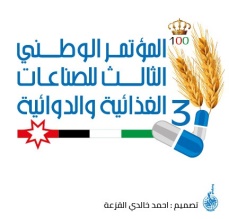 